.Choreographers note:- Ideal for Beginners or as a general ‘warm up’ dance for all levels. And, if you know the words  then enjoy a sing-a-long to it.Always remember - 'The beat may reach your feet - but the rhythm should electrify your soul'.Dance start's after the 16 count intro on the word ‘..say..’ . Feet slightly apart, weight on right foot.*2x Cross-Side-Sailor (12:00).Shuffle. Rock. 1/2 Right. 2x Heel Switches (6:00)Toe Touch. Fwd. Shuffle. Rock. Recover. Back. 1/4 Side (9:00)Other suggested music:Lorrie Morgan -			Back in your arm's again		(116 bpm)Emilio -				Even if I tried				(116 bpm)Billy Ray Cyrus -		Ain't your dog no more			(120 bpm)Aaron Tippin or Billy Swann -	I can help				(120 bpm)Regina Regina 	-		Right plan, wrong man			(120 bpm)Dean Miller -			I feel bad				(122 bpm)Tanya Tucker -			Some kind of trouble			(120 bpm)James House -			A real good way to wind up lonesome	(124 bpm)Dan Seals -			Bop					(124 bpm)Trisha Yearwood -		XXX's and OOO's (an American girl)	(126 bpm)Ricky Lynn Gregg -		Three nickels and a dime		(134 bpm)Tanya Tucker -			It's a little too late			(142 bpm)Last Update 29th May 2016S'easy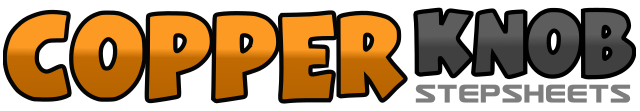 .......Count:24Wall:4Level:Beginner.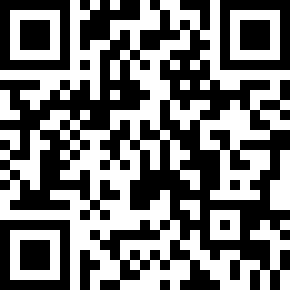 Choreographer:William Sevone (UK) - April 2001William Sevone (UK) - April 2001William Sevone (UK) - April 2001William Sevone (UK) - April 2001William Sevone (UK) - April 2001.Music:Young Love - Twister Alley : (CD: Twister Alley)Young Love - Twister Alley : (CD: Twister Alley)Young Love - Twister Alley : (CD: Twister Alley)Young Love - Twister Alley : (CD: Twister Alley)Young Love - Twister Alley : (CD: Twister Alley)........1 - 2Cross left over right. Step right to right side.3& 4(Turning body to left) Step left behind right, step right next to left, step left to left side.5 - 6Cross right foot over left. Step left to left side.7& 8(Turning body to right) Step right behind left, step left next to right, step right to right side.9& 10Shuffle forward stepping: L.R-L11 - 12Rock forward onto right. Recover onto left.13 - 14Turn 1/2 right & step forward onto right. Touch left heel forward&15Step left next to right, Touch right heel forward&16Step right next to left. Touch left heel forward.17 - 18Touch left toe to the outside of right. Step forward onto left fott19& 20Shuffle forward stepping: R.L-R..21 - 22Rock forward onto left. Recover onto right.22 - 24Step backward onto left. Turn ¼ right & step right to right side.